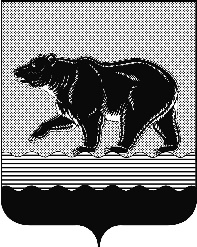 СЧЁТНАЯ ПАЛАТАГОРОДА НЕФТЕЮГАНСКА16 микрорайон, 23 дом, помещение 97, г. Нефтеюганск, 
Ханты-Мансийский автономный округ - Югра (Тюменская область), 628310  тел./факс (3463) 20-30-55, 20-30-63 E-mail: sp-ugansk@mail.ru www.admaugansk.ru Заключение на проект изменений муниципальной программы города Нефтеюганска «Развитие жилищно-коммунального комплекса и повышение энергетической эффективности в городе Нефтеюганске»Счётная палата города Нефтеюганска на основании статьи 157 Бюджетного кодекса Российской Федерации, Положения о Счётной палате города Нефтеюганска, рассмотрев проект изменений в муниципальную программу города Нефтеюганска «Развитие жилищно-коммунального комплекса и повышение энергетической эффективности в городе Нефтеюганске» (далее по тексту – проект изменений), сообщает следующее:1. При проведении экспертно-аналитического мероприятия учитывалось наличие экспертизы проекта изменений в муниципальную программу:1.1. Департамента финансов администрации города Нефтеюганска на предмет соответствия бюджетному законодательству Российской Федерации и возможности финансового обеспечения его реализации из бюджета города Нефтеюганска.1.2. Департамента экономического развития администрации города Нефтеюганска на предмет соответствия:- проекта изменений Порядку принятия решения о разработке муниципальных программ города Нефтеюганска, их формирования, утверждения и реализации, утверждённому постановлением администрации города Нефтеюганска от 18.04.2019 № 77-нп «О модельной муниципальной программе города Нефтеюганска, порядке принятия решения о разработке муниципальных программ города Нефтеюганска, их формирования, утверждения и реализации» (далее по тексту – Порядок от 18.04.2019 № 77-нп):программных мероприятий целям муниципальной программы;сроков реализации муниципальной программы задачам;целевых показателей, характеризующих результаты реализации муниципальной программы, показателям экономической, бюджетной и социальной эффективности;требованиям, установленным нормативными правовыми актами в сфере управления проектной деятельностью.2. Предоставленный проект изменений соответствует Порядку от 18.04.2019 № 77-нп.3. Проектом изменений планируется:3.1. Увеличить финансовое обеспечение муниципальной программы за счёт средств городского бюджета на 155 003,130 тыс. рублей, в том числе:3.1.1. По программному мероприятию «Реконструкция, расширение, модернизация, строительство коммунальных объектов, в том числе объектов питьевого водоснабжения» предусмотрены дополнительные бюджетные средства в объёме 154 624,480 тыс. рублей  соисполнителю департаменту градостроительства и земельных отношений администрации города Нефтеюганска на выполнение работ по строительству объекта «Напорный канализационный коллектор вдоль ул. Набережная с канализационной насосной станцией, расположенной в 17 микрорайоне, по адресу г. Нефтеюганск, 17 микрорайон».Согласно части 2 статьи 8.3 Градостроительного кодекса Российской Федерации в случае, если сметная стоимость строительства, финансируемого с привлечением средств бюджетов бюджетной системы Российской Федерации превышает десять миллионов рублей, указанная сметная стоимость строительства подлежит проверке на предмет достоверности её определения в ходе проведения государственной экспертизы проектной документации. На момент проведения экспертизы результаты государственной экспертизы проектной документации не представлены, следовательно, не представляется возможным оценить обоснованность планируемого объёма средств на выполнение строительства объекта.Кроме того, при анализе сметной стоимости планируемых работ, установлено, что в сметном расчёте предусмотрены затраты на строительный контроль и проектные и изыскательские работы (авторский надзор, проектные работы, изыскательские работы, государственную экспертизу проектной документации, проверку достоверности определения сметной стоимости)   общей стоимостью 6 042,880 тыс. рублей.Необходимо отметить, что:- на выполнение проектных и изыскательских работ по указанному объекту муниципальным казённым учреждением «Управление капитального  строительства» по результатам открытого конкурса заключен муниципальный контракт с суммой 3 107,075 тыс. рублей, со сроком выполнения работ до 20.08.2019 года (контракт на момент проведения экспертизы не исполнен, находится в стадии исполнения);- строительный контроль в соответствии видами деятельности, определёнными уставом, осуществляется муниципальным казённым учреждением «Управление капитального  строительства». На основании изложенного, рекомендуем указанные расходы исключить, либо перераспределить.3.1.2. По программному мероприятию «Реализация энергосберегающих мероприятий в муниципальном секторе» предусмотрены дополнительные бюджетные средства:3.1.2.1. Соисполнителю департаменту образования и молодёжной политики администрации города Нефтеюганска в объёме 367,450 тыс. рублей, в целях:- поставки уличных светодиодных светильников в МБОУ «СОШ № 7» на сумму 156,000 тыс. рублей;- поставки циркуляционного насоса в МБОУ «СОШ № 13» на сумму 75,450 тыс. рублей;- поставки уличных светодиодных светильников в МБОУ «Школа развития № 24» на сумму 76,000 тыс. рублей;- поставки уличных светодиодных светильников в МБДОУ «Детский сад № 10 «Гусельки» на сумму 60,000 тыс. рублей.3.1.2.2. Соисполнителю департаменту градостроительства и земельных отношений администрации города Нефтеюганска в объёме 11,200 тыс. рублей в целях заключения договора на оказание услуг по разработке программы повышения энергосбережения и повышения энергетической эффективности. 3.1.3.  По программному мероприятию «Улучшение санитарного состояния городских территорий» предусмотрены дополнительные бюджетные средства ответственному исполнителю департаменту жилищно-коммунального хозяйства администрации города Нефтеюганска в объёме 5 370,328 тыс. рублей на оказание услуг по отлову безнадзорных и бродячих домашних животных.3.1.4. По программному мероприятию «Благоустройство и озеленение города» предусмотрено уменьшение финансирования ответственному исполнителю департаменту жилищно-коммунального хозяйства администрации города Нефтеюганска в объёме 8 853,661 тыс. рублей, в связи со сложившейся экономией по итогам проведённых закупочных процедур, в целях озеленения мест общего пользования.  3.1.5. По программному мероприятию «Организационное обеспечение функционирования отрасли» предусмотрены дополнительные бюджетные средства в объёме 3 483,333 тыс. рублей ответственному исполнителю департаменту жилищно-коммунального хозяйства администрации города Нефтеюганска на выполнение работ по актуализации схемы водоснабжения и водоотведения, в целях обеспечения правового обоснования строительства фильтровальной станции. 3.2. В связи с дополнительным финансированием мероприятий программы вносятся изменения в целевые показатели программы, в том числе: 3.2.1. Целевой показатель «Количество отловленных безнадзорных животных» увеличен с 1788 до 1908.3.2.2. Предусмотрен дополнительный показатель «Увеличение протяжённости сетей водоотведения» со значением 1834 м.Кроме того, в связи с внесением дополнительного показателя, соответствующие изменения внесены в таблицу «Характеристика основных мероприятий муниципальной программы, их связь с целевыми показателями» муниципальной программы.3.3. Таблицу «Перечень объектом капитального строительства» дополнить объектом «Напорный канализационный коллектор вдоль ул. Набережная с канализационной насосной станцией, расположенной в 17 микрорайоне».По итогам проведения финансово-экономической экспертизы, предлагаем:направить проект изменений на утверждение с учётом рекомендаций, отраженных в настоящем заключении. информацию о решениях, принятых по результатам рассмотрения заключения, направить в адрес Счётной палаты до 21.04.2021 года. Председатель 									С.А. ГичкинаИсполнитель:начальник инспекторского отдела № 1Портнова Людмила Николаевна тел. 8 (3463) 203054Исх. СП-164-1 от 13.04.2021